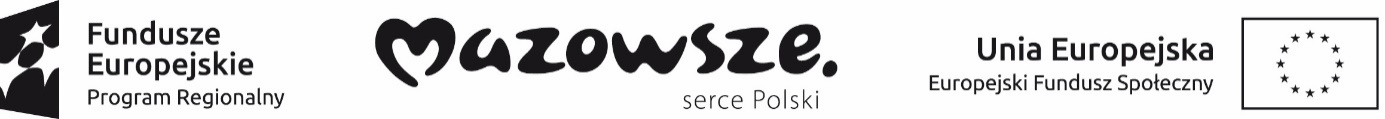 RO.271.4.2016	Załącznik nr 1 OŚWIADCZENIE WYKONAWCYo braku powiązań osobowych lub kapitałowych z Zamawiającym/Partneremdot. zamówienia w zakresie usługi transportowej w Gminie Grabów nad Pilicą w ramach Projektu "Z nurtem wiedzy",  nr RPMA.10.01.01-14-3740/15-00 współfinansowanego z Europejskiego Funduszu Społecznego w ramach Osi Priorytetowej X „Edukacja dla rozwoju regionu” Działania 10.1 „Kształcenie i rozwój dzieci i młodzieży„ Poddziałania 10.1.1 „Edukacja ogólna (w tym w szkołach zawodowych)” Regionalnego Programu Operacyjnego Województwa Mazowieckiego na lata 2014-2020 składam niniejszą ofertę:Oświadczenie osoby ubiegającej się o udzielenie zamówienia:Ja niżej podpisany/a oświadczam, że jestem/nie jestem*) powiązany/a z  Gminą Grabów nad Pilicą, osobowo lub kapitałowo, przy czym przez powiązanie kapitałowe lub osobowe rozumie się:-uczestniczenie w spółce jako wspólnik spółki cywilnej lub spółki osobowej,-posiadanie udziałów lub co najmniej 10% akcji,-pełnienie funkcji członka organu nadzorczego lub zarządzającego, prokurenta, pełnomocnika,-pozostawanie w takim stosunku prawnym lub faktycznym, który może budzić uzasadnione wątpliwości, co do bezstronności w wyborze wykonawcy, w szczególności pozostawanie
w związku małżeńskim, w stosunku pokrewieństwa lub powinowactwa w linii prostej, pokrewieństwa lub powinowactwa w linii bocznej do drugiego stopnia lub w stosunku przysposobienia, opieki lub kurateli.*) niepotrzebne skreślićNazwa, adres, nr tel. i adres e-mail OferentaMiejscowość i dataPodpis Wykonawcy/Podpis osoby
upoważnionej do reprezentacji Wykonawcy